Ας κατασκευάσουμε ένα πιγκουίνο!!! Ενδιαφέρον θα έχει αν δείτε κάποια βιντεάκια στο διαδίκτυο για τη ζωή και τις συνήθειες των πιγκουίνων!https://www.youtube.com/watch?v=aoTKi3ZnB-Qhttps://www.youtube.com/watch?v=lZHGm2Xhf1Ehttps://www.youtube.com/watch?v=u1auTLhXjcgΜπορείτε στη συνέχεια να περιγράψετε το σώμα ή/και τις συνήθειέςτου είτε προφορικά είτε να γράψετε μερικές προτάσεις στο τετράδιο. 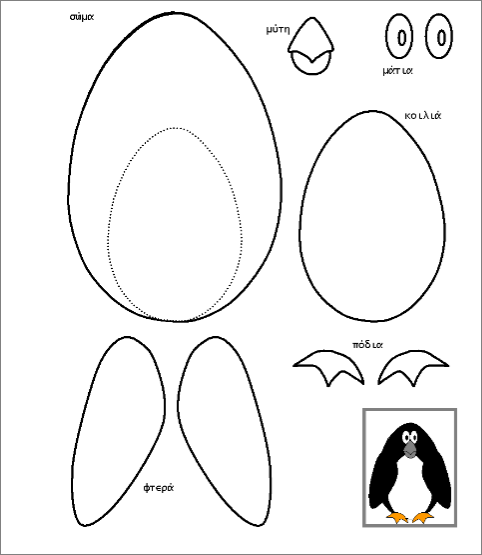 